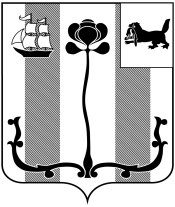 Российская ФедерацияИркутская областьАДМИНИСТРАЦИЯ ШЕЛЕХОВСКОГО МУНИЦИПАЛЬНОГО РАЙОНАП О С Т А Н О В Л Е Н И ЕОт _______________ № _______О внесении изменений в постановление Администрации Шелеховского муниципального района от 30.12.2021 № 684-паРуководствуясь ст. ст. 8, 30, 31, 34, 35 Устава Шелеховского района, Администрация Шелеховского муниципального районаП О С Т А Н О В Л Я Е Т:Внести в Перечень проектов народных инициатив на территории Шелеховского района в 2022 году, утвержденный постановлением Администрации Шелеховского муниципального района от 30.12.2021 № 684-па «Об утверждении перечня проектов народных инициатив, порядка организации работы по реализации мероприятий перечня и расходования бюджетных средств на реализацию мероприятий перечня проектов народных инициатив на территории Шелеховского района в 2022 году», следующие изменения:а) в строке 1 цифры «6 820 841,31» заменить цифрами «6 820 481,31»;б) в строке 18 цифры «289 818,44» заменить цифрами «389 818,44».2. Настоящее постановление подлежит официальному опубликованию в газете «Шелеховский вестник» и размещению на официальном сайте Администрации Шелеховского муниципального района в информационно-телекоммуникационной сети «Интернет».Мэр Шелеховскогомуниципального района                                                                      М.Н. Модин